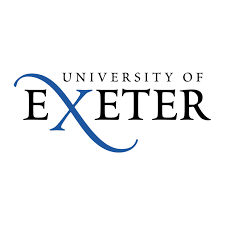 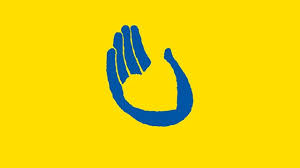 Human Rights and Nursing AwardsIl premio per i Diritti Umani e l'Infermieristica, gestito dalla rivista Nursing Ethics, viene assegnato a qualsiasi infermiere in riconoscimento di un impegno eccezionale per i diritti umani e rappresenta l'essenza della filosofia infermieristica dell'umanità, per promuovere il suo lavoro.Una giuria, composta dai membri del Board Editoriale della rivista Nursing Ethics, utenti, studenti e docenti dell'Academy of Nursing presso l'Università di Exeter, esamina ogni anno tutte le candidature per il premio Human Rights and Nursing Awards.Criteri per l’attribuzione dei premi per i diritti umani e l’infermieristica1. I contributi del candidato devono aver influenzato l'assistenza sanitaria e/o la pratica infermieristica.2. I contributi e i traguardi del candidato devono essere degni di riconoscimento internazionale nel campo dei diritti umani.Le candidature Le candidature possono essere fatte da chiunque e in qualsiasi momento, con o senza la conoscenza del candidato. La scadenza per la presentazione delle candidature 2023 è venerdì 17 marzo 2023.Ogni anno vengono assegnati due premi.Le candidature devono contenere le seguenti informazioni:• Il nome e i recapiti del candidato• Nome e recapiti di chi presenta il candidato e tipo di relazione con il candidato• Nome e recapiti della persona che appoggia la candidatura.• Le ragioni per cui viene effettuata la nomina, cioè i risultati specifici consiguiti nel campo dei diritti umani da parte del candidato• Due dichiarazioni di support da parte di amici o colleghi di lavoro del candidato. Una di queste dichiarazioni può provenire da chi appoggia la nomina ma non da chi lo presenta.Il/la candidato/a sarà contattato/a dalla coordinatrice del Premio per i Diritti Umani e l'Infermieristica a tempo debito. Il candidato dovrà recarsi alla Conferenza Internazionale sull’Etica Infermieristica organizzata dalla rivista Nursing Ethics che si tiene ogni anno in diverse località. Le spese di viaggio e soggiorno sono coperte dal Premio. I candidati riceveranno anche un premio personale in denaro il cui importo può variare di anno in anno.NOMINATION FORMSi prega di inviare il NOMINATION FORM a: Prof.ssa Annamaria Bagnascoe-mail: annamaria.bagnasco@unige.itNominators and seconders ……………………………………Signature of nominator				                Date……………………………………...………………………Signature of seconder				DateSECTION ANominee contact detailsSECTION ANominee contact detailsSECTION ANominee contact detailsSECTION ANominee contact detailsSECTION ANominee contact detailsTitleFamily name: Given name: Given name: Current mailing address: Current mailing address: Current mailing address: Current mailing address: Phone (W) Phone (W) Phone (W) Mobile: Email: Email: Email: Email: Current employer: Current employer: Current employer: Current employer: Current position title: Current position title: Current position title: Current position title: SECTION BNominator contact detailsSECTION BNominator contact detailsSECTION BNominator contact detailsSECTION BNominator contact detailsSECTION BNominator contact detailsFamily name:Family name:Given name:Current mailing addressCurrent mailing addressCurrent mailing addressCurrent mailing addressPhone (W):Phone (W):Mobile:Mobile:Email:Email:Email:Email:Current employer:Current employer:Current employer:Current employer:Current position title:Current position title:Current position title:Current position title:SECTION CSeconder contact detailsSECTION CSeconder contact detailsSECTION CSeconder contact detailsSECTION CSeconder contact detailsSECTION CSeconder contact detailsTitleFamily name: Given name: Given name: Current mailing address: Current mailing address: Current mailing address: Current mailing address: Phone (W) Phone (W) Phone (W) Mobile: Email: Email: Email: Email: Current employer: Current employer: Current employer: Current employer: Current position title: Current position title: Current position title: Current position title: SECTION DThe reasons for making the nomination, i.e. specific achievements in the field of  nursing and human rights by the nomineeSECTION DThe reasons for making the nomination, i.e. specific achievements in the field of  nursing and human rights by the nomineeSECTION DThe reasons for making the nomination, i.e. specific achievements in the field of  nursing and human rights by the nominee1. The contributions of the nominee have influenced health care and/or nursing practice2. The contributions and accomplishments of the nominee should be worthy of international recognition in the field of human rights 1. The contributions of the nominee have influenced health care and/or nursing practice2. The contributions and accomplishments of the nominee should be worthy of international recognition in the field of human rights Supporting statementTwo supporting statements from friends or working colleagues of the nominee one of whom may be the seconder of the nomination but not the nominatorSupporting statementTwo supporting statements from friends or working colleagues of the nominee one of whom may be the seconder of the nomination but not the nominatorSupporting statementTwo supporting statements from friends or working colleagues of the nominee one of whom may be the seconder of the nomination but not the nominatorStatement 1Statement 2